Наставни содржини по македонски јазик за VII одд. од 27. 04.- 30. 04. 2020 г.Наставнa содржина: Анализа на лектирата „Најубавите митови од антиката” од Густав ШвабЦели: Љубов и интерес за читање на ваков вид творби-митови.-Каков писател  е  Густав Шваб? (германски, англиски или француски)-Што претставуваат митовите денес?-Оваа збирка од античка ризница какви приказни содржи?-Од која митологија се приказните?-Кои митови/приказни  ги содржи лектирата?Одговорите ќе ги најдете на интернет Најубавите митови - Фондација Македоника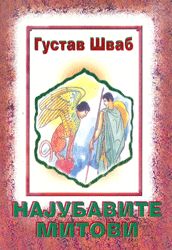 За домашна работа: Да ги испратите на мојот е маил одговорите на прашањата.Наставнa содржина: Прераскажување на митови од лектирата „Најубавите митови од антиката” од Густав ШвабЦели: Да умеат да прераскажуваат мит од прочитана лектира, објаснувајќи ги елементите кои ги содржат ваквиот вид  текстови.Ако сте ја прочитале лектирата одберете еден  мит  кој најмногу ви се допаднал, ако не сте имале можност да ја прочитате одберете/најдете еден мит на интернет и прераскажете го.Прераскажувањето на митот и се останато може да го изработите  во  word (со пишување на компјутер), може да го изработите  како презентација во power point или со пишувње  на голем лист.  Најгоре на листот пишувате Прераскажување на митот...(насловот/ името на митот што сте го одбрале). Потоа го прераскажувате митот, под прераскажаниот мит определувате: Тема,  Ликови во митот (ликови од митот што сте го прераскажале-пишувате што се ликовите-богови, полубогови...) Фантастични елементи  и Поука.Сето тоа го пишувате во нов ред. Потоа на интернет истражувате слики на  ликовите кои се застапени во прераскажаниот мит и ги копирате на листот.Ова ќе биде  втората страница од проектот по македонски јазик. За домашна работа: Да ги изработите  и да ги испратите на мојот е маил првиот и вториот лист од проектот до  06. 05. 2020 г.Што треба да содржи првата страница од проектот? Најгоре на листот ООУ ,,Ѓорче Петров” на средината на листот напишете Проект по македонски јазик.  Веднаш под него напишете Прераскажување на митови, легенди и преданија. Во десниот агол на листот  напишете Изработил: и под тоа вашето име и презиме и одделение.Што треба да содржи третата страница од проектот?Најгоре на  листот пишувате Прераскажување на легендата...(насловот/ името на легендата што сте ја  одбрале). Потоа ја прераскажувате легендата, под прераскажаната легенда определувате: Тема,  Ликови во легендата (ликови од легендата  што сте ја прераскажале) Фантастични елементи  и  Поука.Сето тоа го пишувате во нов ред. Потоа на интернет истражувате слики на  ликовите кои се застапени во прераскажаната  легенда и  ги копирате на листот.Прераскажувањето на  легендата  и се останато може да го изработите  во  word (со пишување на компјутер), може да го изработите  како презентација во power point или со пишувње  на голем лист.  Забелешка: Ако прераскажувате легенда за некој град, езеро и сл. На интернет барате и копирате слика на градот, езерото и сл.Третата страница на проектот треба да се изработи до 15. 05. 2020 г.Проектот ќе биде оценет на крајот на мај или на почетокот на јуни 2020 г.